Asignatura: Matemática (Retroalimentación - remedial)                             Curso:   7° Año Básico   Fecha: Semana 15-16 del 06 al 17  de Julio 2020¿Qué es una fracción? Una fracción representa la cantidad de partes iguales consideradas de un total. En una fracción se distinguen dos términos: 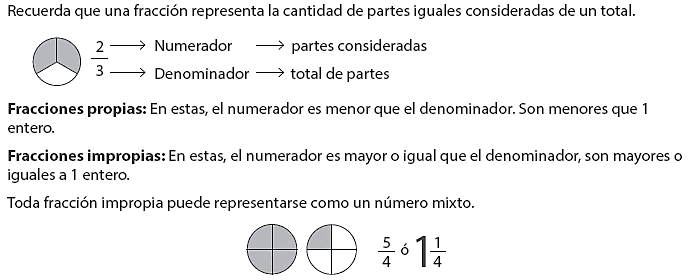 ¿Cómo transformar un número mixto a fracción impropia? 2  = 2 ∙ 4 + 1  = ¿Cómo transformo una fracción impropia a número mixto?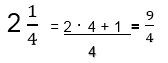   =   ¿Cómo calcular una fracción de un número? Calcular   de 15.Se divide el entero 15 por el denominador 5 de la fracción.Se multiplica el cociente obtenido por el numerador 2 de la fracción.Entonces,    de  15 = 6                de 15     15 : 5 = 3     3 ∙ 2 = 6                    ∙  15 = 6             Luego,  de 15 = 6 “Observa que la palabra “de” se reemplazó por el signo  ∙ (por).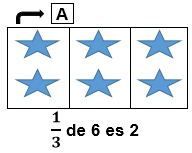 Demostrar en conjuntos  de 6 es 2Amplificar una fracción es multiplicar el numerador y denominador por un mismo número (el valor de la fracción no cambia. Numéricamente sí, esto se llama equivalencia).Ejemplo:  amplificado por 3 es igual a   =  = Simplificar una fracción es dividir el numerador y denominador por un mismo número (el valor de la fracción no cambia. Numéricamente sí, esto se llama equivalencia)     Signo de equivalencia. Ejemplo:  simplificados por 2 es igual a   =  = Fracciones equivalentes son aquellas que se obtienen al amplificar o simplificar por un mismo número una fracción. Equivalente significa igual valor expresado de distinta forma.Ejemplo: a)   =  =           b)   =  =         Fracción irreductible es aquella que se obtiene al simplificar y esta NO se puede simplificar nuevamente  =    es fracción irreductible.Adición de fracciones de igual y distinto denominadorAdición de números fraccionarios de igual denominador: Se conserva el denominador común y se suman sus numeradores.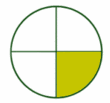 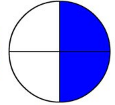 Ejemplo:  +  =                     + = +  = Adición de números fraccionarios de distinto denominador: Se calcula el mínimo común múltiplo (M.C.M.) entre los denominadores.Resolver:                                                   +  =  =                                   Observa los pasos a seguir:Sustracción de números fraccionarios de igual denominador: Se conserva el denominador común y se restan sus numeradores.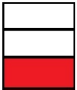 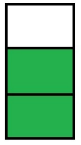 Ejemplo:  -  =  =       =  -  = Sustracción de números fraccionarios de distinto denominador: Calcula el mínimo común múltiplo (M.C.M.) entre los denominadores. Ejemplo:  -  =  =          1º Desarrolla la tabla con los denominadores.                                    Recuerda: La división debe ser exacta.Recuerda: Si obtienes como resultado una fracción impropia, si se puede simplificar y la dejas en una expresión mínima es decir en forma irreductible o la transformas a número mixto.Introducción: Estimadas estudiantes:Esta semana estudiaremos números fraccionarios, adición y sustracción, trabajaremos los tres conceptos practicando y consolidando cada día más tus aprendizajes.Dispondrás de un solucionario, el cual debes utilizar para comparar tus respuestas cuando finalices el desarrollo de tus ejercicios. Objetivo de Aprendizaje:     Demostrar que comprenden fracciones y números mixtos:› Identificar, determinando equivalencia entre fracciones impropias y números mixtos con numeradores y denominadores de hasta dos dígitos.› Resolver adición y sustracción de números fraccionariosContenidos:› Números fraccionarios.› Adición y sustracción de números fraccionarios con igual y distinto denominador.39: 313: 311M.C.M.DenominadorDivididoObtengoMultiplico por numeradorObtengoMe quedaResultado939 : 3 33 ∙ 26999 : 9 11 ∙ 1143:223:213:311M.C.M.DenominadorDivididoObtengoMe quedaResultado124151512312 : 4 8